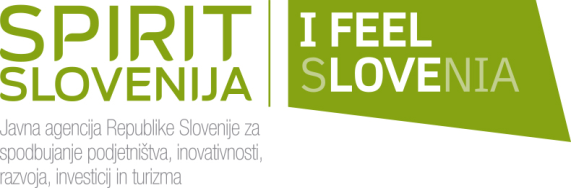 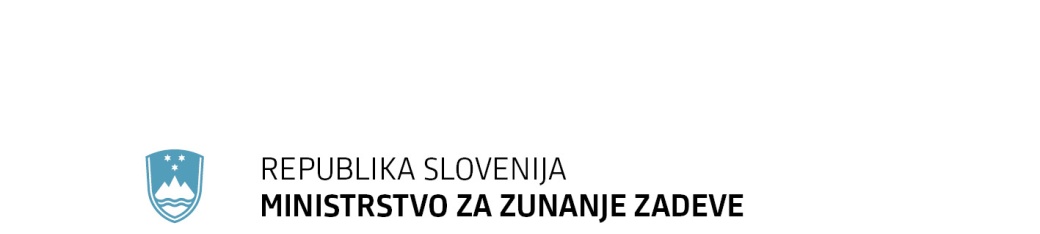 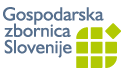 Vabilo k sodelovanju v gospodarski delegaciji ob obisku Boruta Pahorja, predsednika Republike Slovenije, na Japonskem,  marec 2013Obveščamo vas, da bo g. Borut Pahor, predsednik Republike Slovenije, predvidoma v tednu od 4. do 8. marca 2013 na obisku na Japonskem. Ministrstvo za zunanje zadeve, Javna agencija SPIRIT Slovenija in Gospodarska zbornica Slovenije organizirajo obisk ciljno usmerjene spremljajoče gospodarske delegacije. V okviru obiska na Japonskem bosta v Tokiu in  Osaki organizirani poslovni konferenci z dvostranskimi (B2B) srečanji z japonskimi podjetji. Za kraj tretjega poslovnega dogodka se z organizatorji še dogovarjamo. V skladu z Vašimi interesi bo po možnosti organiziran tudi poseben program oz. vzporedni sektorski pogovori.Namen gospodarske delegacije je nadgraditev poslovnih povezav med podjetji na področjih, ki izkazujejo največji potencial: informacijsko-komunikacijske tehnologije, logistika, gradbeništvo (montažno-stanovanjski objekti), lesno predelovalna industrija, avtomobilska industrija, energetika in zelene tehnologije. V kolikor ocenjujete, da lahko Vaša udeležba oz. predstavnikov Vašega podjetja v spremljajoči gospodarski delegaciji pripomore k razvoju poslovnega sodelovanja tako z obstoječimi kot tudi morebitnimi novimi partnerji, Vas vljudno prosimo, da izpolnite elektronsko prijavnico (Ctrl + klik) in nam jo pravilno izpolnjeno posredujete najkasneje do torka, 5. februarja 2013. Hkrati Vas prosimo, da v prijavi navedete svoj konkreten interes za srečanje z določenim(i) japonskim(i) podjetjem/podjetji ali predstavniki ožje opredeljenega sektorja, s čimer boste prispevali k uspešni izvedbi obiska ter nam omogočili, da učinkovito pripravimo poslovne dogodke in identificiramo Vaše potencialne partnerje.Za dodatne informacije se lahko obrnete na Direktorat za gospodarsko diplomacijo na Ministrstvu za zunanje zadeve: Rok Tomšič (tel. 01 478 2288,  e-mail: rok.tomsic@gov.si) ali Matjaž Koprol (tel. 01 478 6769, e-mail: matjaz.koprol@gov.si. O nadaljnjih organizacijsko-logističnih in vsebinskih podrobnostih obiska vas bomo sproti obveščali. 